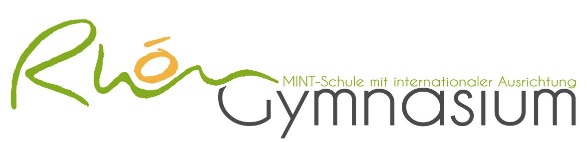 Checkliste Anmeldeunterlagen Liebe Eltern und Erziehungsberechtigte, wir freuen uns sehr, dass Ihr Kind zu uns kommt!Folgende Unterlagen können Sie uns digital (direktorat@rhoen-gymnasium.de) oder per Post schicken oder in den Briefkasten der Schule in der Franz-Marschall-Straße einwerfen. 
Im Notfall können Sie die Daten auch telefonisch durchgeben (09771 63015-11).	Anmeldung Übertritt Schule - 2 Seiten (Siehe Formular unten!): 
	Bitte ausfüllen, unterschreiben oder mit Namen zeichnen.	Einwilligungserklärung zu Datenschutz und Datenverarbeitung rg-intern – 1 Seite 
(Siehe Formular unten!):  Bitte ausfüllen, unterschreiben oder mit Namen zeichnen 	Wunschzettel (Siehe Formular unten!): Bitte ausfüllen oder Fehlanzeige eintragen.	Geburtsurkunde (Kopie, Scan, Foto)	Impfausweis - Nachweis Masernimpfung  (Kopie, Scan, Foto)	bei Alleinerziehenden: Sorgerechtsbeschluss (Negativbescheinigung; Kopie, Scan, Foto)	Falls zutreffend: Anmeldung Probeunterricht. 
(Siehe Formular unten!):  Bitte ausfüllen, unterschreiben oder mit Namen zeichnen. 	Falls zutreffend: Anmeldung Flexible Ganztagsschule mit Anlagen – 3 Seiten 
(Siehe Formulare unten!): Bitte ausfüllen, unterschreiben oder mit Namen zeichnen.Folgende Unterlagen brauchen wir im Original. 
Bitte schicken Sie diese per Post (Einwurfeinschreiben) oder werfen Sie sie in den Briefkasten der Schule in der Franz-Marschall-Straße ein und geben uns telefonisch Bescheid (09771 63015-11).	Übertrittszeugnis im Original: 
	Wichtig: Muss zur wirksamen Anmeldung spätestens am 14. Mai 2021 bei uns vorliegen	2 Passbilder (1x für die Schülerkartei und 1x für den Schülerausweis)	Falls zutreffend: Fahrkartenformular 
Landkreis Rhön-Grabfeld: Bitte Formular von der Homepage ausfüllen
Landkreis Bad Kissingen: Bitte online ausfüllen; siehe Link auf der Homepage.	Falls Sie Unterlagen digital geschickt/Informationen telefonisch gemeldet haben: 
Bestätigung der Anmeldung durch Unterschrift (Siehe Formular unten!).Bitte speichern Sie Ihre Anmeldung möglichst unter dem Namen Ihres Kindes und dem Zusatz Anmeldung ab, bevor Sie uns die Anmeldeunterlagen zurückschicken, damit Sie diese ggf. noch einmal ausdrucken können. Als Dateiname bietet sich z.B. AnmeldungMaxMustermann an.Bei Fragen melden Sie sich gerne telefonisch oder per E-Mail. Vielen Dank für Ihre Unterstützung!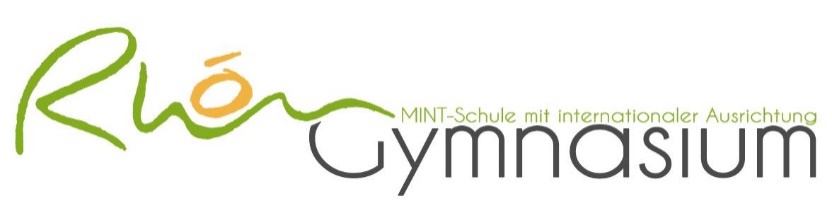 ANMELDEFORMULAR5. JahrgangsstufeSchuljahr 2020/2021Eintritt 14.09.2021Bitte alle Felder deutlich in Druckbuchstaben ausfüllen!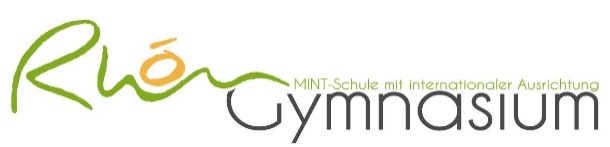 Datenschutzformular Datenschutz: „Minderjährige Schülerinnen und Schüler“Rhön-Gymnasium Bad Neustadt a. d. SaaleEinwilligung in die Veröffentlichung von personenbezogenen Daten (einschließlich Fotos)Sehr geehrte Erziehungsberechtigte,liebe Schülerinnen und Schüler,in geeigneten Fällen wollen wir Informationen über Ereignisse aus unserem Schulleben – auch personenbezogen – einer größeren Öffentlichkeit zugänglich machen. Wir beabsichtigen daher, insbesondere im Rahmen der pädagogischen Arbeit oder von Schulveranstaltungen entstehende Texte und Fotos zu veröffentlichen. Neben Klassenfotos kommen hier etwa personenbezogene Informationen über Schulausflüge, Schülerfahrten, Schüleraustausche, (Sport-)Wettbewerbe, Unterrichtsprojekte oder den „Tag der Offenen Tür“ in Betracht.Hierzu möchten wir im Folgenden Ihre / Eure Einwilligung einholen.gez. Dr. Kerstin VonderauName, Vorname, Geburtsdatum der Schülerin / des SchülersHiermit willige ich / willigen wir in die Veröffentlichung von personenbezogenen Daten einschließlich Fotos der oben bezeichneten Person in folgenden Medien ein:	Bitte ankreuzen!	Jahresbericht der Schule(soweit Veröffentlichung nicht bereits nach Art. 85 Abs. 3 Bayerisches Gesetz über das Erziehungs- und Unterrichtswesen zulässig)	örtliche Tagespresse	World Wide Web (Internet) unter der Homepage der Schule www.rhoengymnasium.deSiehe hierzu den Hinweis unten!Die Rechteeinräumung an den Fotos erfolgt ohne Vergütung und umfasst auch das Recht zur Bearbeitung, soweit die Bearbeitung nicht entstellend ist. Klassenfotos werden nur im Jahresbericht veröffentlicht und lediglich mit alphabetischen Namenslisten versehen; ansonsten werden den Fotos keine Namensangaben beigefügt. Ton-, Video- und Filmaufnahmen sind von dieser Einwilligung nicht umfasst.Die Einwilligung ist jederzeit schriftlich bei der Schulleiterin / dem Schulleiter mit Wirkung für die Zukunft widerruflich. Durch den Widerruf wird die Rechtmäßigkeit der aufgrund der Einwilligung bis zum Widerruf erfolgten Datenverarbeitung nicht berührt.  Wird die Einwilligung nicht widerrufen, gilt sie zeitlich unbeschränkt, d.h. über das Schuljahr und auch über die Schulzugehörigkeit hinaus. Die Einwilligung ist freiwillig. Aus der Nichterteilung oder dem Widerruf der Einwilligung entstehen keine Nachteile.___________________________________[Ort, Datum]___________________________________  und 	_________________________________________[Unterschrift der / des Erziehungsberechtigten]	[ab dem 14. Geburtstag: Unterschrift der Schülerin / des Schülers]Veröffentlichungen im Internet / Datenschutzrechtlicher Hinweis: 
Bei einer Veröffentlichung im Internet können die personenbezogenen Daten (einschließlich Fotos) weltweit von beliebigen Personen abgerufen und gespeichert werden. Die Daten können damit etwa auch über so genannte „Suchmaschinen“ aufgefunden werden. Dabei kann nicht ausgeschlossen werden, dass andere Personen oder Unternehmen die Daten mit weiteren im Internet verfügbaren personenbezogenen Daten verknüpfen und damit ein Persönlichkeitsprofil erstellen, die Daten verändern, zu anderen Zwecken verwenden oder an andere Personen weitergeben.Anmeldung zum Probeunterricht
Hiermit melde ich meine Tochter/meinen Sohn     ,      	     name vorname, 		geb.datumzum Probeunterricht am Rhön-Gymnasium an.Die Grundschule und die Lehrkräfte meines Kindes sind:NAME DER GRUNDSCHULE				TELEFFONNUMMER DER GRUNDSCHULENAME DER LEHRKRAFT IM FACH DEUTSCHNAME DER LEHRKRAFT IM FACH MATHEMATIKVon den Informationen zum Probeunterricht (siehe Merkblatt auf der Homepage des 
Rhön-Gymnasiums) habe ich Kenntnis genommen.     ,      		     ORT, DATUM			Unterschrift / GEZEICHNET Erziehungsberechtigte(r)Anmeldung für die 
Flexible GanztagsschuleWenn Sie sich entschieden haben, Ihr Kind verbindlich für die Flexible Ganztagsschule im Schuljahr 2021/22 anzumelden, füllen Sie bitte das Formular aus und geben es mit der Schulanmeldung ab. Die Schülerin / der Schüler wird hiermit für die offene Ganztagsschule am
Rhön-Gymnasium, Franz-Marschall-Str. 7, 97616 Bad Neustadt, 
für das Schuljahr 2021/22 verbindlich angemeldet. 
Die Anmeldung für die Betreuung/Förderung gilt pro Woche für folgende Tage:Erklärung der Erziehungsberechtigten:Uns ist bekannt, dass die Anmeldung für das oben genannte Schuljahr verbindlich ist. Die angemeldete Schülerin/der angemeldete Schüler ist im Umfang der angegebenen Nachmittage zum Besuch des offenen Ganztagsangebotes als schulischer Veranstaltung verpflichtet. Befreiungen von der Teilnahmepflicht bzw. eine Beendigung des Besuches während des Schuljahres können von der Schulleitung nur in begründeten Ausnahmefällen gestattet werden.Uns ist bekannt, dass die Anmeldung unter dem Vorbehalt steht, dass das offene Ganztagsangebot an der oben bezeichneten Schule staatlich genehmigt bzw. gefördert wird und die notwendige Mindestteilnehmerzahl erreicht wird bzw. die beantragte und genehmigte Gruppenzahl tatsächlich zustande kommt. Es besteht kein Rechtsanspruch auf eine ganztägige Förderung und Betreuung im Rahmen des offenen Ganztagsangebots.[Hinweis: Für das kommende Schuljahr wurde die erforderliche Vorabgenehmigung durch die Schule bereits eingeholt.]Uns ist bekannt, dass für das offene Ganztagsangebot die Bestimmungen der  Bekanntmachung des Bayerischen Staatsministeriums für Unterricht und Kultus zu offenen Ganztagsangeboten an Schulen in der jeweils gültigen Fassung verbindlich sind. Mit deren Geltung erklären wir uns einverstanden und beantragen hiermit die Aufnahme unseres Kindes in das offene Ganztagsangebot an der oben bezeichneten Schule.Die Anmeldung erfolgt verbindlich durch die nachfolgende Unterschrift – bei digitaler Anmeldung durch die Unterschrift auf dem Bestätigungsformular!     ,      		                                                                                                         Ort, Datum			gezeichnet/Unterschrift eines ErziehungsberechtigtenErklärung über die Entbindung
von der Schweige-/Verschwiegenheitspflicht Gemäß KMS IV.8 - BO 4207 - 6a.27 061 vom 1.4.2020 verbindlicher Bestandteil der Anmeldung.Ich/Wir entbinde/n die pädagogischen Mitarbeiter*innen der Evangelisch-Lutherischen Kirchengemeinde, die am Rhön-Gymnasium eingesetzt sind, sowiedie Lehrkräfte der Klasse meines/unseres Kindes,die Beratungslehrkräfte,die Schulsozialpädagoginnen und -pädagogen,die Schulsozialarbeiterinnen und -arbeiter,die Schulpsychologin/den Schulpsychologen unddie Schulleitungdes Rhön-Gymnasiums im Hinblick auf die pädagogisch gewonnenen Erkenntnisse über mein/ unser Kind jeweils gegenseitig von der gesetzlichen Schweigepflicht bzw. dienstlichen Verschwiegenheitspflicht, soweit dies dem Wohl und der Förderung des Kindes dienlich erscheint und im Rahmen eines vertrauensvollen Zusammenwirkens zwischen Schule und Kooperationspartner zur Aufgabenerfüllung im schulischen Ganztagsangebot als schulische Veranstaltung erforderlich ist.Diese Erklärung gilt für das Schuljahr 2021/22.Die Entbindung von der Schweige-/Verschwiegenheitspflicht berechtigt die oben bestimmte/n Person/en nicht, die erhaltenen Informationen gegenüber dritten Personen zu verwenden. Alle Informationen werden vertraulich behandelt.Meine Einwilligung über die Entbindung von der Schweige-/Verschwiegenheitspflicht habe ich freiwillig abgegeben. Mir ist bekannt, dass ich diese Erklärung zur Entbindung von der Schweige-/Verschwiegenheitspflicht jederzeit mit Wirkung für die Zukunft widerrufen kann.     ,      		_______________________________________
Ort, Datum 				gezeichnet Unterschrift ErziehungsberechtigtenWunschzettelJedes angemeldete Kind kann sich bis zu drei Schülerinnen oder Schüler als Klassenkameraden wünschen. Soweit die Fremdsprachenwahl und die Klassenbildung es erlaubt, werden wir die Wünsche berücksichtigen. Wenn kein Wunsch besteht, dann bitte die Nr. 1 der Wunschliste mit „niemand“ ausfüllen.Bestätigung der Anmeldung
bei digitaler/telefonischer AnmeldungLiebe Eltern und Erziehungsberechtigte,sollten Sie uns die Anmeldeinformationen für Ihr Kind digital oder per Telefon gegeben haben, benötigen wir von Ihnen noch das Übertrittszeugnis im Original, zwei Passbilder, ggf. den Fahrkartenantrag (falls Landkreis Rhön-Grabfeld) und eine Unterschrift auf diesem Blatt. Bitte senden Sie uns dieses Blatt mit Unterschrift, dem Original des Übertrittszeugnisses und den oben genannten Unterlagen per Post (Einwurfeinschreiben) zu oder stecken diese in den Briefkasten der Schule in der Franz-Marschall-Straße am Eingang schräg gegenüber der Wirtschaftsschule und geben uns telefonisch Bescheid. Bitte beachten Sie: 
Für eine gültige Anmeldung brauchen wir auf jeden Fall die Anmeldung und das Übertrittszeugnis bis spätestens Freitag, 14. Mai 2021. Vielen Dank!								Dr. Kerstin Vonderau											SchulleiterinUnterschrift zur Bestätigung der digital / telefonisch gemeldeten Anmeldeinformationen für mein/unser Kind     ,      	     Name, Vorname		Geburtsdatum Folgende Unterlagen/Informationen (Zutreffendes bitte ankreuzen) habe ich digital eingereicht bzw. telefonisch gemeldet:     ,      		_______________________________________
Ort, Datum 				Unterschrift Erziehungsberechtigte/rHier bitte nichts eintragen. 
Das erle-digen wir nach der Durchsicht.1. Fremd-spracheChorklasseOGSDaten-schutzProbe-unterrichtHier bitte nichts eintragen. 
Das erle-digen wir nach der Durchsicht. Englisch ja 2 Tage o.E. jaHier bitte nichts eintragen. 
Das erle-digen wir nach der Durchsicht. Latein  nein 3 Tage neinHier bitte nichts eintragen. 
Das erle-digen wir nach der Durchsicht.     / Englisch offen 4 Tage n.z.T.ØGRUNDDATEN Schülerin / SchülerGRUNDDATEN Schülerin / SchülerVollständiger Familienname (mit Zusätzen z.B. „von“)Geschlecht  männlich             weiblich  diversAlle Vornamen (Rufnamen unterstreichen)Bekenntnis  rk                           ev  bekenntnislos           GeburtsdatumSoll den Religionsunterricht im Fach  rk                           ev  Ethik besuchen.Geburtsort, falls Ausland: Staat                                                      ZuzugsdatumIn der Familie überwiegend gesprochene SpracheStaatsangehörigkeit (bei mehreren, diese bitte angeben)Geschwisterkinder am Rhön-Gymnasium mit KlasseERZIEHUNGSBERECHTIGUNGERZIEHUNGSBERECHTIGUNG Beide Elternteile sind erziehungsberechtigt und   leben zusammen     leben getrennt Schüler lebt bei der Mutter (oder) Schüler lebt bei dem VaterEs gibt Regelungen zum Sorgerecht  Ja              NeinBei Ja – Bitte Unterlagen mitbringen.ERZIEHUNGSBERECHTIGTER VaterERZIEHUNGSBERECHTIGTER MutterAkad. Grad, Familienname, RufnameAkad. Grad, Familienname, RufnameStraße und HausnummerStraße und HausnummerPLZ und Wohnort mit OrtsteilPLZ und Wohnort mit Ortsteilggf. nicht deutsches Geburtslandggf. nicht deutsches GeburtslandBeruf (freiwillige Angabe)Beruf (freiwillige Angabe)Telefon zu HauseTelefon zu HauseMobiltelefonMobiltelefonMailadresseMailadresseTelefon dienstlichTelefon dienstlichZusätzliche Ansprechpartner
Bitte mit angeben wer,  z.B. Großeltern, Onkel, Tante, Nachbarn, im Notfall angerufen werden kann:Zusätzliche Ansprechpartner
Bitte mit angeben wer,  z.B. Großeltern, Onkel, Tante, Nachbarn, im Notfall angerufen werden kann:Zusätzliche Ansprechpartner
Bitte mit angeben wer,  z.B. Großeltern, Onkel, Tante, Nachbarn, im Notfall angerufen werden kann:Zusätzliche Ansprechpartner
Bitte mit angeben wer,  z.B. Großeltern, Onkel, Tante, Nachbarn, im Notfall angerufen werden kann:Zusätzliche Ansprechpartner
Bitte mit angeben wer,  z.B. Großeltern, Onkel, Tante, Nachbarn, im Notfall angerufen werden kann:Zusätzliche Ansprechpartner
Bitte mit angeben wer,  z.B. Großeltern, Onkel, Tante, Nachbarn, im Notfall angerufen werden kann:Zusätzliche Ansprechpartner
Bitte mit angeben wer,  z.B. Großeltern, Onkel, Tante, Nachbarn, im Notfall angerufen werden kann:Zusätzliche Ansprechpartner
Bitte mit angeben wer,  z.B. Großeltern, Onkel, Tante, Nachbarn, im Notfall angerufen werden kann:Name, Bemerkung (z.B. Oma, Opa, etc.), Telefon- bzw. HandynummerName, Bemerkung (z.B. Oma, Opa, etc.), Telefon- bzw. HandynummerName, Bemerkung (z.B. Oma, Opa, etc.), Telefon- bzw. HandynummerName, Bemerkung (z.B. Oma, Opa, etc.), Telefon- bzw. HandynummerName, Bemerkung (z.B. Oma, Opa, etc.), Telefon- bzw. HandynummerName, Bemerkung (z.B. Oma, Opa, etc.), Telefon- bzw. HandynummerName, Bemerkung (z.B. Oma, Opa, etc.), Telefon- bzw. HandynummerName, Bemerkung (z.B. Oma, Opa, etc.), Telefon- bzw. HandynummerName, Bemerkung (z.B. Oma, Opa, etc.), Telefon- bzw. HandynummerName, Bemerkung (z.B. Oma, Opa, etc.), Telefon- bzw. HandynummerName, Bemerkung (z.B. Oma, Opa, etc.), Telefon- bzw. HandynummerName, Bemerkung (z.B. Oma, Opa, etc.), Telefon- bzw. HandynummerName, Bemerkung (z.B. Oma, Opa, etc.), Telefon- bzw. HandynummerName, Bemerkung (z.B. Oma, Opa, etc.), Telefon- bzw. HandynummerName, Bemerkung (z.B. Oma, Opa, etc.), Telefon- bzw. HandynummerName, Bemerkung (z.B. Oma, Opa, etc.), Telefon- bzw. HandynummerWICHTIGE INFORMATIONEN ÜBER IHR KINDWICHTIGE INFORMATIONEN ÜBER IHR KINDWICHTIGE INFORMATIONEN ÜBER IHR KINDWICHTIGE INFORMATIONEN ÜBER IHR KINDWICHTIGE INFORMATIONEN ÜBER IHR KINDWICHTIGE INFORMATIONEN ÜBER IHR KINDWICHTIGE INFORMATIONEN ÜBER IHR KINDWICHTIGE INFORMATIONEN ÜBER IHR KIND  Legasthenie                    ADS            ADHS           AllergienGutachten bitte vorlegen.           Falls eine ärztliche Bescheinigung vorliegt, bitte diese in Kopie mitbringen.  Legasthenie                    ADS            ADHS           AllergienGutachten bitte vorlegen.           Falls eine ärztliche Bescheinigung vorliegt, bitte diese in Kopie mitbringen.  Legasthenie                    ADS            ADHS           AllergienGutachten bitte vorlegen.           Falls eine ärztliche Bescheinigung vorliegt, bitte diese in Kopie mitbringen.  Legasthenie                    ADS            ADHS           AllergienGutachten bitte vorlegen.           Falls eine ärztliche Bescheinigung vorliegt, bitte diese in Kopie mitbringen.  Legasthenie                    ADS            ADHS           AllergienGutachten bitte vorlegen.           Falls eine ärztliche Bescheinigung vorliegt, bitte diese in Kopie mitbringen.  Legasthenie                    ADS            ADHS           AllergienGutachten bitte vorlegen.           Falls eine ärztliche Bescheinigung vorliegt, bitte diese in Kopie mitbringen.  Legasthenie                    ADS            ADHS           AllergienGutachten bitte vorlegen.           Falls eine ärztliche Bescheinigung vorliegt, bitte diese in Kopie mitbringen.  Legasthenie                    ADS            ADHS           AllergienGutachten bitte vorlegen.           Falls eine ärztliche Bescheinigung vorliegt, bitte diese in Kopie mitbringen.Sonstiges (Behinderung, Erkrankungen z.B. Asthma, Diabetes, Medikamente, andere Beeinträchtigung, schulische Besonderheiten etc.)Sonstiges (Behinderung, Erkrankungen z.B. Asthma, Diabetes, Medikamente, andere Beeinträchtigung, schulische Besonderheiten etc.)Sonstiges (Behinderung, Erkrankungen z.B. Asthma, Diabetes, Medikamente, andere Beeinträchtigung, schulische Besonderheiten etc.)Sonstiges (Behinderung, Erkrankungen z.B. Asthma, Diabetes, Medikamente, andere Beeinträchtigung, schulische Besonderheiten etc.)Sonstiges (Behinderung, Erkrankungen z.B. Asthma, Diabetes, Medikamente, andere Beeinträchtigung, schulische Besonderheiten etc.)Sonstiges (Behinderung, Erkrankungen z.B. Asthma, Diabetes, Medikamente, andere Beeinträchtigung, schulische Besonderheiten etc.)Sonstiges (Behinderung, Erkrankungen z.B. Asthma, Diabetes, Medikamente, andere Beeinträchtigung, schulische Besonderheiten etc.)Sonstiges (Behinderung, Erkrankungen z.B. Asthma, Diabetes, Medikamente, andere Beeinträchtigung, schulische Besonderheiten etc.)SonstigesSonstigesSonstigesSonstigesSonstigesSonstigesSonstigesSonstiges1. FREMDSPRACHE1. FREMDSPRACHE1. FREMDSPRACHE1. FREMDSPRACHE1. FREMDSPRACHEWahlmöglichkeit CHORKLASSEWahlmöglichkeit CHORKLASSEWahlmöglichkeit CHORKLASSE  Latein mit Brückenkurs Englisch         Englisch  Latein mit Brückenkurs Englisch         Englisch  Latein mit Brückenkurs Englisch         Englisch  Latein mit Brückenkurs Englisch         Englisch  Latein mit Brückenkurs Englisch         Englisch  ja      nein      offen für beide Varianten  ja      nein      offen für beide Varianten  ja      nein      offen für beide VariantenOGS (Offene Ganztagsschule/Nachmittagsbetreuung) erwünscht?OGS (Offene Ganztagsschule/Nachmittagsbetreuung) erwünscht?OGS (Offene Ganztagsschule/Nachmittagsbetreuung) erwünscht?OGS (Offene Ganztagsschule/Nachmittagsbetreuung) erwünscht?OGS (Offene Ganztagsschule/Nachmittagsbetreuung) erwünscht?OGS (Offene Ganztagsschule/Nachmittagsbetreuung) erwünscht?OGS (Offene Ganztagsschule/Nachmittagsbetreuung) erwünscht?OGS (Offene Ganztagsschule/Nachmittagsbetreuung) erwünscht?  ja	                 nein  ja	                 neinGewünschte Anzahl der Tage:     2	    3      4  (Bitte Anmeldung ausfüllen!)Gewünschte Anzahl der Tage:     2	    3      4  (Bitte Anmeldung ausfüllen!)Gewünschte Anzahl der Tage:     2	    3      4  (Bitte Anmeldung ausfüllen!)Gewünschte Anzahl der Tage:     2	    3      4  (Bitte Anmeldung ausfüllen!)Gewünschte Anzahl der Tage:     2	    3      4  (Bitte Anmeldung ausfüllen!)Gewünschte Anzahl der Tage:     2	    3      4  (Bitte Anmeldung ausfüllen!)SCHULLAUFBAHNSCHULLAUFBAHNSCHULLAUFBAHNSCHULLAUFBAHNSCHULLAUFBAHNSCHULLAUFBAHNSCHULLAUFBAHNSCHULLAUFBAHNZuletzt besuchte Schule und SchulortZuletzt besuchte Schule und SchulortZuletzt besuchte Schule und SchulortvonvonvonbisKlassenGrundschule in      Grundschule in      Grundschule in      12.09.201712.09.201712.09.201729.07.20211. – 4.Noten im Übertrittszeugnis:          Deutsch:          Mathe:          HSU:      Noten im Übertrittszeugnis:          Deutsch:          Mathe:          HSU:      Noten im Übertrittszeugnis:          Deutsch:          Mathe:          HSU:      Noten im Übertrittszeugnis:          Deutsch:          Mathe:          HSU:      Noten im Übertrittszeugnis:          Deutsch:          Mathe:          HSU:      Noten im Übertrittszeugnis:          Deutsch:          Mathe:          HSU:      Noten im Übertrittszeugnis:          Deutsch:          Mathe:          HSU:      Noten im Übertrittszeugnis:          Deutsch:          Mathe:          HSU:      Ab einem Notendurchschnitt von 2,66 im Übertrittszeugnis: Wir wünschen eine weitere Beratung:   ja    neinAb einem Notendurchschnitt von 2,66 im Übertrittszeugnis: Wir wünschen eine weitere Beratung:   ja    neinAb einem Notendurchschnitt von 2,66 im Übertrittszeugnis: Wir wünschen eine weitere Beratung:   ja    neinAb einem Notendurchschnitt von 2,66 im Übertrittszeugnis: Wir wünschen eine weitere Beratung:   ja    neinAb einem Notendurchschnitt von 2,66 im Übertrittszeugnis: Wir wünschen eine weitere Beratung:   ja    neinAb einem Notendurchschnitt von 2,66 im Übertrittszeugnis: Wir wünschen eine weitere Beratung:   ja    neinAb einem Notendurchschnitt von 2,66 im Übertrittszeugnis: Wir wünschen eine weitere Beratung:   ja    neinAb einem Notendurchschnitt von 2,66 im Übertrittszeugnis: Wir wünschen eine weitere Beratung:   ja    neinElternwille: Wenn Ihr Kind im Probeunterricht in den Fächern Deutsch und Mathematik nur jeweils die Note 4 erreicht, möchten Sie dann dennoch, dass Ihr Kind das Gymnasium besucht?       Ja        Nein      BeratungElternwille: Wenn Ihr Kind im Probeunterricht in den Fächern Deutsch und Mathematik nur jeweils die Note 4 erreicht, möchten Sie dann dennoch, dass Ihr Kind das Gymnasium besucht?       Ja        Nein      BeratungElternwille: Wenn Ihr Kind im Probeunterricht in den Fächern Deutsch und Mathematik nur jeweils die Note 4 erreicht, möchten Sie dann dennoch, dass Ihr Kind das Gymnasium besucht?       Ja        Nein      BeratungElternwille: Wenn Ihr Kind im Probeunterricht in den Fächern Deutsch und Mathematik nur jeweils die Note 4 erreicht, möchten Sie dann dennoch, dass Ihr Kind das Gymnasium besucht?       Ja        Nein      BeratungElternwille: Wenn Ihr Kind im Probeunterricht in den Fächern Deutsch und Mathematik nur jeweils die Note 4 erreicht, möchten Sie dann dennoch, dass Ihr Kind das Gymnasium besucht?       Ja        Nein      BeratungElternwille: Wenn Ihr Kind im Probeunterricht in den Fächern Deutsch und Mathematik nur jeweils die Note 4 erreicht, möchten Sie dann dennoch, dass Ihr Kind das Gymnasium besucht?       Ja        Nein      BeratungElternwille: Wenn Ihr Kind im Probeunterricht in den Fächern Deutsch und Mathematik nur jeweils die Note 4 erreicht, möchten Sie dann dennoch, dass Ihr Kind das Gymnasium besucht?       Ja        Nein      BeratungElternwille: Wenn Ihr Kind im Probeunterricht in den Fächern Deutsch und Mathematik nur jeweils die Note 4 erreicht, möchten Sie dann dennoch, dass Ihr Kind das Gymnasium besucht?       Ja        Nein      BeratungIch bestätige die Richtigkeit der gemachten Angaben:      ,      Ich bestätige die Richtigkeit der gemachten Angaben:      ,      Ich bestätige die Richtigkeit der gemachten Angaben:      ,      Ich bestätige die Richtigkeit der gemachten Angaben:      ,      Ich bestätige die Richtigkeit der gemachten Angaben:      ,      Ich bestätige die Richtigkeit der gemachten Angaben:      ,      Ich bestätige die Richtigkeit der gemachten Angaben:      ,      Ich bestätige die Richtigkeit der gemachten Angaben:      ,      Ort, Datum							Unterschrift eines ErziehungsberechtigtenOrt, Datum							Unterschrift eines ErziehungsberechtigtenOrt, Datum							Unterschrift eines ErziehungsberechtigtenOrt, Datum							Unterschrift eines ErziehungsberechtigtenOrt, Datum							Unterschrift eines ErziehungsberechtigtenOrt, Datum							Unterschrift eines ErziehungsberechtigtenOrt, Datum							Unterschrift eines ErziehungsberechtigtenOrt, Datum							Unterschrift eines ErziehungsberechtigtenWird vom Sekretariat ausgefüllt -Wird vom Sekretariat ausgefüllt -Wird vom Sekretariat ausgefüllt -Wird vom Sekretariat ausgefüllt -Wird vom Sekretariat ausgefüllt -Wird vom Sekretariat ausgefüllt -Wird vom Sekretariat ausgefüllt -Wird vom Sekretariat ausgefüllt -Probeunterricht  ja	    nein  ja	    nein  ja	    nein  ja	    nein  ja	    nein  ja	    nein  ja	    neinZur Anmeldung wurden vorgelegt Übertrittszeugnis (Original z. Verbleib) 	 zwei Fotos		    	 Impfschutz  Geburtsurkunde (Original + Kopie)         	 Antrag auf Religionswechsel Datenschutz                 				 Sorgerechtsbeschluss 		 LRS-Gutachten Übertrittszeugnis (Original z. Verbleib) 	 zwei Fotos		    	 Impfschutz  Geburtsurkunde (Original + Kopie)         	 Antrag auf Religionswechsel Datenschutz                 				 Sorgerechtsbeschluss 		 LRS-Gutachten Übertrittszeugnis (Original z. Verbleib) 	 zwei Fotos		    	 Impfschutz  Geburtsurkunde (Original + Kopie)         	 Antrag auf Religionswechsel Datenschutz                 				 Sorgerechtsbeschluss 		 LRS-Gutachten Übertrittszeugnis (Original z. Verbleib) 	 zwei Fotos		    	 Impfschutz  Geburtsurkunde (Original + Kopie)         	 Antrag auf Religionswechsel Datenschutz                 				 Sorgerechtsbeschluss 		 LRS-Gutachten Übertrittszeugnis (Original z. Verbleib) 	 zwei Fotos		    	 Impfschutz  Geburtsurkunde (Original + Kopie)         	 Antrag auf Religionswechsel Datenschutz                 				 Sorgerechtsbeschluss 		 LRS-Gutachten Übertrittszeugnis (Original z. Verbleib) 	 zwei Fotos		    	 Impfschutz  Geburtsurkunde (Original + Kopie)         	 Antrag auf Religionswechsel Datenschutz                 				 Sorgerechtsbeschluss 		 LRS-Gutachten Übertrittszeugnis (Original z. Verbleib) 	 zwei Fotos		    	 Impfschutz  Geburtsurkunde (Original + Kopie)         	 Antrag auf Religionswechsel Datenschutz                 				 Sorgerechtsbeschluss 		 LRS-GutachtenFahrkartenantrag  ja	   nein  ja	   nein  ja	   nein  ja	   nein  ja	   nein  ja	   nein  ja	   neinFK beantragt am:FK beantragt am:FK beantragt am:FK beantragt am:Daten erfasst am:Daten erfasst am:Daten erfasst am:Daten erfasst am:Name der angemeldeten Schülerin / des angemeldeten Schülers:Name der angemeldeten Schülerin / des angemeldeten Schülers:Anschrift der angemeldeten Schülerin / des angemeldeten Schülers:Anschrift der angemeldeten Schülerin / des angemeldeten Schülers:Jahrgangsstufe:5Geburtsdatum:Name der Erziehungsberechtigten:Name der Erziehungsberechtigten:Anschrift der Erziehungsberechtigten:Anschrift der Erziehungsberechtigten:Telefon:E-Mail-Adresse:tagsüber erreichbar unter: tagsüber erreichbar unter: Betreuung voraussichtlich gewünscht an folgenden (mindestens zwei) Tagen:         Mo.    Di.      Mi.     Do.	     noch unklarInsgesamt an       Tagen  Zusätzlich (falls gewünscht und ausreichend nachgefragt; mit Kostenbeitrag)……..  	Freitag von 
	13:00 bis      UhrDie genauen Zeiten und Tage der Förderung und Betreuung können Sie zu Beginn des Schuljahres unter Berücksichtigung des Stundenplans Ihres Kindes (neu) festlegen.Die genauen Zeiten und Tage der Förderung und Betreuung können Sie zu Beginn des Schuljahres unter Berücksichtigung des Stundenplans Ihres Kindes (neu) festlegen.  Name, Vorname der angemeldeten Schülerin / des angemeldeten Schülers:       ,       Klasse (wird von der Schule eingetragen)Anschrift der angemeldeten Schülerin / des angemeldeten Schülers:Anschrift der angemeldeten Schülerin / des angemeldeten Schülers:Name(n) der Erziehungsberechtigten       ,             ,      Telefonnummer:Besondere Bemerkungen (Krankheiten, Beeinträchtigungen, pädagogisch Wichtiges)Besondere Bemerkungen (Krankheiten, Beeinträchtigungen, pädagogisch Wichtiges)Name, Vorname des angemeldeten KindesWohnort (wichtig!)     ,      1. FremdspracheChorklasse  Englisch 		 Latein (+Brückenkurs E)   ja		 nein	 egalAls Mitschüler/in wünsche ich mirAls Mitschüler/in wünsche ich mirName, Vorname des WunschkandidatenWohnort des Wunschkandidaten1)     ,      Name, Vorname des WunschkandidatenWohnort des Wunschkandidaten2)     ,      Name, Vorname des WunschkandidatenWohnort des Wunschkandidaten3)     ,      	Anmeldeformular	Anmeldung zur Ganztagsschule 	2 Anlagen zur Ganztagsanmeldung	Anmeldung zum Probeunterricht 	Datenschutzerklärung	Wunschzettel Mitschüler	Geburtsurkunde 	Impfausweis – Impfnachweis Masern	bei Alleinerziehenden: 	Sorgerechtsbeschluss  	bei LRS: Gutachten